Зарегистрировано в Минюсте России 20 августа 2013 г. N 29713МИНИСТЕРСТВО ОБРАЗОВАНИЯ И НАУКИ РОССИЙСКОЙ ФЕДЕРАЦИИПРИКАЗот 2 августа 2013 г. N 852ОБ УТВЕРЖДЕНИИФЕДЕРАЛЬНОГО ГОСУДАРСТВЕННОГО ОБРАЗОВАТЕЛЬНОГО СТАНДАРТАСРЕДНЕГО ПРОФЕССИОНАЛЬНОГО ОБРАЗОВАНИЯ ПО ПРОФЕССИИ230103.04 НАЛАДЧИК АППАРАТНОГО И ПРОГРАММНОГО ОБЕСПЕЧЕНИЯВ соответствии с пунктом 5.2.41 Положения о Министерстве образования и науки Российской Федерации, утвержденного постановлением Правительства Российской Федерации от 3 июня 2013 г. N 466 (Собрание законодательства Российской Федерации, 2013, N 23, ст. 2923), приказываю:1. Утвердить прилагаемый федеральный государственный образовательный стандарт среднего профессионального образования по профессии 230103.04 Наладчик аппаратного и программного обеспечения.2. Признать утратившим силу приказ Министерства образования и науки Российской Федерации от 8 апреля 2010 г. N 307 "Об утверждении и введении в действие федерального государственного образовательного стандарта начального профессионального образования по профессии 230103.04 Наладчик аппаратного и программного обеспечения" (зарегистрирован Министерством юстиции Российской Федерации 25 мая 2010 г., регистрационный N 17359).3. Настоящий приказ вступает в силу с 1 сентября 2013 года.МинистрД.В.ЛИВАНОВПриложениеУтвержденприказом Министерства образованияи науки Российской Федерацииот 2 августа 2013 г. N 852ФЕДЕРАЛЬНЫЙ ГОСУДАРСТВЕННЫЙ ОБРАЗОВАТЕЛЬНЫЙ СТАНДАРТСРЕДНЕГО ПРОФЕССИОНАЛЬНОГО ОБРАЗОВАНИЯ ПО ПРОФЕССИИ230103.04 НАЛАДЧИК АППАРАТНОГО И ПРОГРАММНОГО ОБЕСПЕЧЕНИЯI. ОБЛАСТЬ ПРИМЕНЕНИЯ1.1. Настоящий федеральный государственный образовательный стандарт среднего профессионального образования представляет собой совокупность обязательных требований к среднему профессиональному образованию по профессии 230103.04 Наладчик аппаратного и программного обеспечения для профессиональной образовательной организации и образовательной организации высшего образования, которые имеют право на реализацию имеющих государственную аккредитацию программ подготовки квалифицированных рабочих, служащих по данной профессии, на территории Российской Федерации (далее - образовательная организация).1.2. Право на реализацию программы подготовки квалифицированных рабочих, служащих по профессии 230103.04 Наладчик аппаратного и программного обеспечения имеет образовательная организация при наличии соответствующей лицензии на осуществление образовательной деятельности.Возможна сетевая форма реализации программы подготовки квалифицированных рабочих, служащих с использованием ресурсов нескольких образовательных организаций. В реализации программы подготовки квалифицированных рабочих, служащих с использованием сетевой формы наряду с образовательными организациями также могут участвовать медицинские организации, организации культуры, физкультурно-спортивные и иные организации, обладающие ресурсами, необходимыми для осуществления обучения, проведения учебной и производственной практики и осуществления иных видов учебной деятельности, предусмотренных программой подготовки квалифицированных рабочих, служащих <1>.--------------------------------<1> Часть 1 статьи 15 Федерального закона от 29 декабря 2012 г. N 273-ФЗ "Об образовании в Российской Федерации" (Собрание законодательства Российской Федерации, 2012, N 53, ст. 7598; 2013, N 19, ст. 2326).1.3. Образовательная деятельность при освоении образовательной программы или отдельных ее компонентов организуется в форме практической подготовки.(п. 1.3 введен Приказом Минпросвещения России от 13.07.2021 N 450)1.4. Воспитание обучающихся при освоении ими образовательной программы осуществляется на основе включаемых в образовательную программу рабочей программы воспитания и календарного плана воспитательной работы, разрабатываемых и утверждаемых с учетом включенных в примерную основную образовательную программу примерной рабочей программы воспитания и примерного календарного плана воспитательной работы.(п. 1.4 введен Приказом Минпросвещения России от 13.07.2021 N 450)II. ИСПОЛЬЗУЕМЫЕ СОКРАЩЕНИЯВ настоящем стандарте используются следующие сокращения:СПО - среднее профессиональное образование;ФГОС СПО - федеральный государственный образовательный стандарт среднего профессионального образования;ППКРС - программа подготовки квалифицированных рабочих, служащих по профессии;ОК - общая компетенция;ПК - профессиональная компетенция;ПМ - профессиональный модуль;МДК - междисциплинарный курс.III. ХАРАКТЕРИСТИКА ПОДГОТОВКИ ПО ПРОФЕССИИ3.1. Сроки получения СПО по профессии 230103.04 Наладчик аппаратного и программного обеспечения в очной форме обучения и соответствующие квалификации приводятся в Таблице 1.Таблица 1--------------------------------<1> ФГОС СПО в части требований к результатам освоения ППКРС ориентирован на присвоение выпускнику квалификации выше средней квалификации для данной профессии.<2> Независимо от применяемых образовательных технологий.<3> Образовательные организации, осуществляющие подготовку квалифицированных рабочих, служащих на базе основного общего образования, реализуют федеральный государственный образовательный стандарт среднего общего образования в пределах ППКРС, в том числе с учетом получаемой профессии СПО.3.2. Сроки получения СПО по ППКРС независимо от применяемых образовательных технологий увеличиваются:а) для обучающихся по очно-заочной форме обучения:на базе среднего общего образования - не более чем на 1 год;на базе основного общего образования - не более чем на 1,5 года;б) для инвалидов и лиц с ограниченными возможностями здоровья - не более чем на 6 месяцев.IV. ХАРАКТЕРИСТИКА ПРОФЕССИОНАЛЬНОЙДЕЯТЕЛЬНОСТИ ВЫПУСКНИКОВ4.1. Область профессиональной деятельности выпускников: установка, обслуживание и модернизация средств вычислительной техники, в том числе аппаратного и программного обеспечения персональных компьютеров, серверов, а также периферийных устройств, оборудования и компьютерной оргтехники.4.2. Объектами профессиональной деятельности выпускников являются:аппаратное и программное обеспечение персональных компьютеров и серверов;периферийное оборудование;мультимедийное оборудование;информационные ресурсы локальных и глобальных компьютерных сетей.4.3. Обучающийся по профессии 230103.04 Наладчик аппаратного и программного обеспечения готовится к следующим видам деятельности:4.3.1. Обслуживание аппаратного обеспечения персональных компьютеров, серверов, периферийных устройств и оборудования, компьютерной оргтехники.4.3.2. Установка и обслуживание программного обеспечения персональных компьютеров, серверов, периферийных устройств и оборудования.4.3.3. Модернизация аппаратного обеспечения персональных компьютеров, серверов, периферийных устройств и оборудования.4.3.4. Модернизация программного обеспечения персональных компьютеров, серверов, периферийных устройств и оборудования.V. ТРЕБОВАНИЯ К РЕЗУЛЬТАТАМ ОСВОЕНИЯ ОСНОВНОЙПРОФЕССИОНАЛЬНОЙ ОБРАЗОВАТЕЛЬНОЙ ПРОГРАММЫ5.1. Выпускник, освоивший ППКРС, должен обладать общими компетенциями, включающими в себя способность:ОК 1. Понимать сущность и социальную значимость будущей профессии, проявлять к ней устойчивый интерес.ОК 2. Организовывать собственную деятельность, исходя из цели и способов ее достижения, определенных руководителем.ОК 3. Анализировать рабочую ситуацию, осуществлять текущий и итоговый контроль, оценку и коррекцию собственной деятельности, нести ответственность за результаты своей работы.ОК 4. Осуществлять поиск информации, необходимой для эффективного выполнения профессиональных задач.ОК 5. Использовать информационно-коммуникационные технологии в профессиональной деятельности.ОК 6. Работать в команде, эффективно общаться с коллегами, руководством, клиентами.ОК 7. Исполнять воинскую обязанность, в том числе с применением полученных профессиональных знаний (для юношей) <*>.--------------------------------<*> В соответствии с Федеральным законом от 28.03.1998 N 53-ФЗ "О воинской обязанности и военной службе".5.2. Выпускник, освоивший ППКРС, должен обладать профессиональными компетенциями, соответствующими видам деятельности:5.2.1. Обслуживание аппаратного обеспечения персональных компьютеров, серверов, периферийных устройств и оборудования, компьютерной оргтехники.ПК 1.1. Вводить средства вычислительной техники в эксплуатацию.ПК 1.2. Диагностировать работоспособность, устранять неполадки и сбои аппаратного обеспечения средств вычислительной техники.ПК 1.3. Заменять расходные материалы, используемые в средствах вычислительной и оргтехники.5.2.2. Установка и обслуживание программного обеспечения персональных компьютеров, серверов, периферийных устройств и оборудования.ПК 2.1. Устанавливать операционные системы на персональных компьютерах и серверах, а также производить настройку интерфейса пользователя.ПК 2.2. Администрировать операционные системы персональных компьютеров и серверов.ПК 2.3. Устанавливать и настраивать работу периферийных устройств и оборудования.ПК 2.4. Устанавливать и настраивать прикладное программное обеспечение персональных компьютеров и серверов.ПК 2.5. Диагностировать работоспособность, устранять неполадки и сбои операционной системы и прикладного программного обеспечения.5.2.3. Модернизация аппаратного обеспечения персональных компьютеров, серверов, периферийных устройств и оборудования.ПК 3.1. Оптимизировать конфигурацию средств вычислительной техники в зависимости от предъявляемых требований и решаемых пользователем задач.ПК 3.2. Удалять и добавлять компоненты персональных компьютеров и серверов, заменять на совместимые.ПК 3.3. Заменять, удалять и добавлять основные компоненты периферийных устройств, оборудования и компьютерной оргтехники.5.2.4. Модернизация программного обеспечения персональных компьютеров, серверов, периферийных устройств и оборудования.ПК 4.1. Обновлять и удалять версии операционных систем персональных компьютеров и серверов.ПК 4.2. Обновлять и удалять версии прикладного программного обеспечения персональных компьютеров и серверов.ПК 4.3. Обновлять и удалять драйверы устройств персональных компьютеров, серверов, периферийных устройств и оборудования.ПК 4.4. Обновлять микропрограммное обеспечение компонентов компьютеров, серверов, периферийных устройств и оборудования.VI. ТРЕБОВАНИЯ К СТРУКТУРЕ ПРОГРАММЫ ПОДГОТОВКИКВАЛИФИЦИРОВАННЫХ РАБОЧИХ, СЛУЖАЩИХ6.1. ППКРС предусматривает изучение следующих учебных циклов:общепрофессионального;профессиональногои разделов:физическая культура;учебная практика;производственная практика;промежуточная аттестация;государственная итоговая аттестация.6.2. Обязательная часть ППКРС должна составлять около 80 процентов от общего объема времени, отведенного на ее освоение. Вариативная часть (около 20 процентов) дает возможность расширения и (или) углубления подготовки, определяемой содержанием обязательной части, получения дополнительных компетенций, умений и знаний, необходимых для обеспечения конкурентоспособности выпускника в соответствии с запросами регионального рынка труда и возможностями продолжения образования. Дисциплины, междисциплинарные курсы и профессиональные модули вариативной части определяются образовательной организацией.Общепрофессиональный учебный цикл состоит из общепрофессиональных дисциплин, профессиональный учебный цикл состоит из профессиональных модулей в соответствии с видами деятельности, соответствующими присваиваемой квалификации. В состав профессионального модуля входит один или несколько междисциплинарных курсов. При освоении обучающимися профессиональных модулей проводится учебная и (или) производственная практика.Обязательная часть профессионального учебного цикла ППКРС должна предусматривать изучение дисциплины "Безопасность жизнедеятельности". Объем часов на дисциплину "Безопасность жизнедеятельности" составляет 2 часа в неделю в период теоретического обучения (обязательной части учебных циклов), но не более 68 часов, из них на освоение основ военной службы - 70 процентов от общего объема времени, отведенного на указанную дисциплину.6.3. Образовательной организацией при определении структуры ППКРС и трудоемкости ее освоения может применяться система зачетных единиц, при этом одна зачетная единица соответствует 36 академическим часам.Структура программы подготовки квалифицированныхрабочих, служащихТаблица 2Таблица 3(в ред. Приказа Минобрнауки России от 09.04.2015 N 391)Срок получения среднего профессионального образования по ППКРС в очной форме обучения составляет 43/65 недель, в том числе:VII. ТРЕБОВАНИЯ К УСЛОВИЯМ РЕАЛИЗАЦИИ ПРОГРАММЫ ПОДГОТОВКИКВАЛИФИЦИРОВАННЫХ РАБОЧИХ, СЛУЖАЩИХ7.1. Образовательная организация самостоятельно разрабатывает и утверждает ППКРС в соответствии с ФГОС СПО и с учетом соответствующей примерной ППКРС.Перед началом разработки ППКРС образовательная организация должна определить ее специфику с учетом направленности на удовлетворение потребностей рынка труда и работодателей, конкретизировать конечные результаты обучения в виде компетенций, умений и знаний, приобретаемого практического опыта.Конкретные виды деятельности, к которым готовится обучающийся, должны соответствовать присваиваемой квалификации, определять содержание образовательной программы, разрабатываемой образовательной организацией совместно с заинтересованными работодателями.При формировании ППКРС образовательная организация:имеет право использовать объем времени, отведенный на вариативную часть учебных циклов ППКРС, увеличивая при этом объем времени, отведенный на дисциплины и модули обязательной части, на практики, либо вводя новые дисциплины и модули в соответствии с потребностями работодателей и спецификой деятельности образовательной организации;(в ред. Приказа Минобрнауки России от 09.04.2015 N 391)обязана ежегодно обновлять ППКРС с учетом запросов работодателей, особенностей развития региона, науки, культуры, экономики, техники, технологий и социальной сферы в рамках, установленных настоящим ФГОС СПО;обязана в рабочих программах всех дисциплин и профессиональных модулей четко формулировать требования к результатам их освоения: компетенциям, приобретаемому практическому опыту, знаниям и умениям;обязана обеспечивать эффективную самостоятельную работу обучающихся в сочетании с совершенствованием управления ею со стороны преподавателей и мастеров производственного обучения;обязана обеспечивать обучающимся возможность участвовать в формировании индивидуальной образовательной программы;обязана формировать социокультурную среду, создавать условия, необходимые для всестороннего развития и социализации личности, сохранения здоровья обучающихся, способствовать развитию воспитательного компонента образовательного процесса, включая развитие самоуправления, участие обучающихся в работе общественных организаций, спортивных и творческих клубов;должна предусматривать при реализации компетентностного подхода использование в образовательном процессе активных форм проведения занятий с применением электронных образовательных ресурсов, деловых и ролевых игр, индивидуальных и групповых проектов, анализа производственных ситуаций, психологических и иных тренингов, групповых дискуссий в сочетании с внеаудиторной работой для формирования и развития общих и профессиональных компетенций обучающихся.7.2. При реализации ППКРС обучающиеся имеют академические права и обязанности в соответствии с Федеральным законом от 29 декабря 2012 г. N 273-ФЗ "Об образовании в Российской Федерации" <1>.--------------------------------<1> Собрание законодательства Российской Федерации, 2012, N 53, ст. 7598; 2013, N 19, ст. 2326.7.3. Максимальный объем учебной нагрузки обучающегося составляет 54 академических часа в неделю, включая все виды аудиторной и внеаудиторной (самостоятельной) учебной работы по освоению ППКРС и консультации.7.4. Максимальный объем аудиторной учебной нагрузки в очной форме обучения составляет 36 академических часов в неделю.7.5. Максимальный объем аудиторной учебной нагрузки в очно-заочной форме обучения составляет 16 академических часов в неделю.7.6. Общая продолжительность каникул составляет не менее 10 недель в учебном году при сроке обучения более 1 года и не менее 2 недель в зимний период при сроке обучения 1 год.7.7. По дисциплине "Физическая культура" могут быть предусмотрены еженедельно 2 часа самостоятельной учебной нагрузки, включая игровые виды подготовки (за счет различных форм внеаудиторных занятий в спортивных клубах, секциях).7.8. Образовательная организация имеет право для подгрупп девушек использовать 70 процентов учебного времени дисциплины "Безопасность жизнедеятельности", отведенного на изучение основ военной службы, на освоение основ медицинских знаний.7.9. Получение СПО на базе основного общего образования осуществляется с одновременным получением среднего общего образования в пределах ППКРС. В этом случае ППКРС, реализуемая на базе основного общего образования, разрабатывается на основе требований соответствующих федеральных государственных образовательных стандартов среднего общего и среднего профессионального образования с учетом получаемой профессии СПО.Срок освоения ППКРС в очной форме обучения для лиц, обучающихся на базе основного общего образования, увеличивается на 82 недели из расчета:7.10. Консультации для обучающихся по очной и очно-заочной формам обучения предусматриваются образовательной организацией из расчета 4 часа на одного обучающегося на каждый учебный год, в том числе в период реализации образовательной программы среднего общего образования для лиц, обучающихся на базе основного общего образования. Формы проведения консультаций (групповые, индивидуальные, письменные, устные) определяются образовательной организацией.7.11. В период обучения с юношами проводятся учебные сборы <1>.--------------------------------<1> Пункт 1 статьи 13 Федерального закона от 28 марта 1998 г. N 53-ФЗ "О воинской обязанности и военной службе" (Собрание законодательства Российской Федерации, 1998, N 13, ст. 1475; 2004, N 35, ст. 3607; 2005, N 30, ст. 3111; 2007, N 49, ст. 6070; 2008, N 30, ст. 3616; 2013, N 27, ст. 3477).7.12. Практика является обязательным разделом ППКРС. Она представляет собой вид учебной деятельности, направленной на формирование, закрепление, развитие практических навыков и компетенций в процессе выполнения определенных видов работ, связанных с будущей профессиональной деятельностью. При реализации ППКРС предусматриваются следующие виды практик: учебная и производственная.Учебная практика и производственная практика проводятся образовательной организацией при освоении обучающимися профессиональных компетенций в рамках профессиональных модулей и могут реализовываться как концентрированно в несколько периодов, так и рассредоточенно, чередуясь с теоретическими занятиями в рамках профессиональных модулей.Цели и задачи, программы и формы отчетности определяются образовательной организацией по каждому виду практики.Производственная практика должна проводиться в организациях, направление деятельности которых соответствует профилю подготовки обучающихся.Аттестация по итогам производственной практики проводится с учетом (или на основании) результатов, подтвержденных документами соответствующих организаций.7.13. Реализация ППКРС должна обеспечиваться педагогическими кадрами, имеющими среднее профессиональное или высшее образование, соответствующее профилю преподаваемой дисциплины (модуля). Мастера производственного обучения должны иметь на 1 - 2 разряда по профессии рабочего выше, чем предусмотрено ФГОС СПО для выпускников. Опыт деятельности в организациях соответствующей профессиональной сферы является обязательным для преподавателей, отвечающих за освоение обучающимся профессионального учебного цикла, эти преподаватели и мастера производственного обучения получают дополнительное профессиональное образование по программам повышения квалификации, в том числе в форме стажировки в профильных организациях не реже 1 раза в 3 года.7.14. ППКРС должна обеспечиваться учебно-методической документацией по всем дисциплинам, междисциплинарным курсам и профессиональным модулям ППКРС.Внеаудиторная работа должна сопровождаться методическим обеспечением и обоснованием расчета времени, затрачиваемого на ее выполнение.Реализация ППКРС должна обеспечиваться доступом каждого обучающегося к базам данных и библиотечным фондам, формируемым по полному перечню дисциплин (модулей) ППКРС. Во время самостоятельной подготовки обучающиеся должны быть обеспечены доступом к сети Интернет.Каждый обучающийся должен быть обеспечен не менее чем одним учебным печатным и/или электронным изданием по каждой дисциплине общепрофессионального учебного цикла и одним учебно-методическим печатным и/или электронным изданием по каждому междисциплинарному курсу (включая электронные базы периодических изданий).Библиотечный фонд должен быть укомплектован печатными и/или электронными изданиями основной и дополнительной учебной литературы по дисциплинам всех учебных циклов, изданными за последние 5 лет.Библиотечный фонд, помимо учебной литературы, должен включать официальные, справочно-библиографические и периодические издания в расчете 1 - 2 экземпляра на каждые 100 обучающихся.Каждому обучающемуся должен быть обеспечен доступ к комплектам библиотечного фонда, состоящим не менее чем из 3 наименований отечественных журналов.Образовательная организация должна предоставить обучающимся возможность оперативного обмена информацией с отечественными организациями, в том числе образовательными организациями, и доступ к современным профессиональным базам данных и информационным ресурсам сети Интернет.7.15. Прием на обучение по ППКРС за счет бюджетных ассигнований федерального бюджета, бюджетов субъектов Российской Федерации и местных бюджетов является общедоступным, если иное не предусмотрено частью 4 статьи 68 Федерального закона от 29 декабря 2012 г. N 273-ФЗ "Об образовании в Российской Федерации" <1>. Финансирование реализации ППКРС должно осуществляться в объеме не ниже установленных государственных нормативных затрат на оказание государственной услуги в сфере образования для данного уровня.--------------------------------<1> Собрание законодательства Российской Федерации, 2012, N 53, ст. 7598; 2013, N 19, ст. 2326.7.16. Образовательная организация, реализующая ППКРС, должна располагать материально-технической базой, обеспечивающей проведение всех видов лабораторных работ и практических занятий, дисциплинарной, междисциплинарной и модульной подготовки, учебной практики, предусмотренных учебным планом образовательной организации. Материально-техническая база должна соответствовать действующим санитарным и противопожарным нормам.Перечень кабинетов, лабораторий, мастерскихи других помещенийКабинеты:информатики и информационных технологий;охраны труда;экономики организации;безопасности жизнедеятельности.Лаборатории:электротехники с основами радиоэлектроники.Спортивный комплекс:спортивный зал;абзацы двенадцатый - тринадцатый утратили силу. - Приказ Минпросвещения России от 13.07.2021 N 450.Залы:библиотека, читальный зал с выходом в сеть Интернет;актовый зал.Реализация ППКРС должна обеспечивать:выполнение обучающимся лабораторных работ и практических занятий, включая как обязательный компонент практические задания с использованием персональных компьютеров;освоение обучающимся профессиональных модулей в условиях созданной соответствующей образовательной среды в образовательной организации или в организациях в зависимости от специфики вида профессиональной деятельности.Образовательная организация должна быть обеспечена необходимым комплектом лицензионного программного обеспечения.7.17. Реализация ППКРС осуществляется образовательной организацией на государственном языке Российской Федерации.Реализация ППКРС образовательной организацией, расположенной на территории республики Российской Федерации, может осуществляться на государственном языке республики Российской Федерации в соответствии с законодательством республик Российской Федерации. Реализация ППКРС образовательной организацией на государственном языке республики Российской Федерации не должна осуществляться в ущерб государственного языка Российской Федерации.VIII. ТРЕБОВАНИЯ К РЕЗУЛЬТАТАМ ОСВОЕНИЯ ПРОГРАММЫПОДГОТОВКИ КВАЛИФИЦИРОВАННЫХ РАБОЧИХ, СЛУЖАЩИХ8.1. Оценка качества освоения ППКРС должна включать текущий контроль успеваемости, промежуточную и государственную итоговую аттестацию обучающихся.8.2. Конкретные формы и процедуры текущего контроля успеваемости, промежуточной аттестации по каждой дисциплине и профессиональному модулю разрабатываются образовательной организацией самостоятельно и доводятся до сведения обучающихся в течение первых двух месяцев от начала обучения.8.3. Для аттестации обучающихся на соответствие их персональных достижений поэтапным требованиям соответствующей ППКРС (текущий контроль успеваемости и промежуточная аттестация) создаются фонды оценочных средств, позволяющие оценить умения, знания, практический опыт и освоенные компетенции.Фонды оценочных средств для промежуточной аттестации по дисциплинам и междисциплинарным курсам в составе профессиональных модулей разрабатываются и утверждаются образовательной организацией самостоятельно, а для промежуточной аттестации по профессиональным модулям и для государственной итоговой аттестации - разрабатываются и утверждаются образовательной организацией после предварительного положительного заключения работодателей.Для промежуточной аттестации обучающихся по дисциплинам (междисциплинарным курсам) кроме преподавателей конкретной дисциплины (междисциплинарного курса) в качестве внешних экспертов должны активно привлекаться преподаватели смежных дисциплин (курсов). Для максимального приближения программ промежуточной аттестации обучающихся по профессиональным модулям к условиям их будущей профессиональной деятельности образовательной организацией в качестве внештатных экспертов должны активно привлекаться работодатели.8.4. Оценка качества подготовки обучающихся и выпускников осуществляется в двух основных направлениях:оценка уровня освоения дисциплин;оценка компетенций обучающихся.Для юношей предусматривается оценка результатов освоения основ военной службы.8.5. К государственной итоговой аттестации допускаются обучающиеся, не имеющие академической задолженности и в полном объеме выполнившие учебный план или индивидуальный учебный план по ППКРС, если иное не установлено порядком проведения государственной итоговой аттестации по образовательным программам среднего профессионального образования <1>.--------------------------------<1> Часть 6 статьи 59 Федерального закона от 29 декабря 2012 г. N 273-ФЗ "Об образовании в Российской Федерации" (Собрание законодательства Российской Федерации, 2012, N 53, ст. 7598; 2013, N 19, ст. 2326).8.6. Государственная итоговая аттестация включает защиту выпускной квалификационной работы (выпускная практическая квалификационная работа и письменная экзаменационная работа). Обязательные требования - соответствие тематики выпускной квалификационной работы содержанию одного или нескольких профессиональных модулей; выпускная практическая квалификационная работа должна предусматривать сложность работы не ниже разряда по профессии рабочего, предусмотренного ФГОС СПО.Государственный экзамен вводится по усмотрению образовательной организации.8.7. Обучающиеся по ППКРС, не имеющие среднего общего образования, в соответствии с частью 6 статьи 68 Федерального закона от 29 декабря 2012 г. N 273-ФЗ "Об образовании в Российской Федерации" <1> вправе бесплатно пройти государственную итоговую аттестацию, которой завершается освоение образовательных программ среднего общего образования. При успешном прохождении указанной государственной итоговой аттестации аккредитованной образовательной организацией обучающимся выдается аттестат о среднем общем образовании.--------------------------------<1> Собрание законодательства Российской Федерации, 2012, N 53, ст. 7598; 2013, N 19, ст. 2326.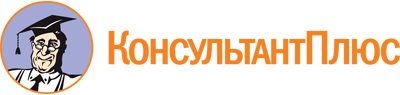 Приказ Минобрнауки России от 02.08.2013 N 852
(ред. от 13.07.2021)
"Об утверждении федерального государственного образовательного стандарта среднего профессионального образования по профессии 230103.04 Наладчик аппаратного и программного обеспечения"
(Зарегистрировано в Минюсте России 20.08.2013 N 29713)Документ предоставлен КонсультантПлюс

www.consultant.ru

Дата сохранения: 12.12.2022
 Список изменяющих документов(в ред. Приказа Минобрнауки России от 09.04.2015 N 391,Приказа Минпросвещения России от 13.07.2021 N 450)Список изменяющих документов(в ред. Приказа Минобрнауки России от 09.04.2015 N 391,Приказа Минпросвещения России от 13.07.2021 N 450)Уровень образования, необходимый для приема на обучение по ППКРСНаименование квалификации (профессий по Общероссийскому классификатору профессий рабочих, должностей служащих и тарифных разрядов) (ОК 016-94) <1>Срок получения СПО по ППКРС в очной форме обучения <2>среднее общее образованиеНаладчик технологического оборудования10 мес.основное общее образованиеНаладчик технологического оборудования2 года 10 мес. <3>(в ред. Приказа Минобрнауки России от 09.04.2015 N 391)(в ред. Приказа Минобрнауки России от 09.04.2015 N 391)(в ред. Приказа Минобрнауки России от 09.04.2015 N 391)ИндексНаименование учебных циклов, разделов, модулей, требования к знаниям, умениям, практическому опытуВсего максимальной учебной нагрузки обучающегося (час/нед.)В т.ч. часов обязательных учебных занятийИндекс и наименование дисциплин, междисциплинарных курсов (МДК)Коды формируемых компетенцийОбязательная часть учебных циклов ППКРС и раздел "Физическая культура"864576ОП.00Общепрофессиональный учебный цикл288192В результате изучения обязательной части учебного цикла обучающийся по общепрофессиональным дисциплинам должен:уметь:работать с графическими операционными системами персонального компьютера (ПК): включать, выключать, управлять сеансами и задачами, выполняемыми операционной системой персонального компьютера;работать с файловыми системами, различными форматами файлов, программами управления файлами;работать в прикладных программах: текстовых и табличных редакторах, редакторе презентаций;пользоваться сведениями из технической документации и файлов-справок;знать:основные понятия: информация и информационные технологии;технологии сбора, хранения, передачи, обработки и предоставления информации;классификацию информационных технологий по сферам применения: обработку текстовой и числовой информации;гипертекстовые способы хранения и представления информации, языки разметки документов;общие сведения о компьютерах и компьютерных сетях: понятие информационной системы, данных, баз данных, персонального компьютера, сервера;назначение компьютера;логическое и физическое устройство компьютера;аппаратное и программное обеспечение, процессор, оперативное запоминающее устройство (ОЗУ), дисковую и видео подсистему;периферийные устройства: интерфейсы, кабели и разъемы;операционную систему персонального компьютера, файловые системы, форматы файлов, программы управления файлами;локальные сети: протоколы и стандарты локальных сетей; топологию сетей: структурированную кабельную систему;сетевые адаптеры, концентраторы, коммутаторы; логическую структуризацию сети;поиск файлов, компьютеров и ресурсов сетей;идентификацию и авторизацию пользователей и ресурсов сетей;общие сведения о глобальных компьютерныхсетях (Интернет), адресацию, доменные имена, протоколы передачи данных, World Wide Web (WWW), электронную почту;серверное и клиентское программное обеспечение;информационную безопасность: основные виды угроз, способы противодействия угрозамОП.01. Основы информационных технологийОК 1 - 7ПК 1.1 - 1.3ПК 2.1 - 2.5ПК 3.1 - 3.3ПК 4.1 - 4.4уметь:эксплуатировать электроизмерительные приборы;контролировать качество выполняемых работ;производить контроль различных параметров электрических приборов;работать с технической документацией;знать:основные законы электротехники: электрическое поле;электрические цепи постоянного тока, физические процессы в электрических цепях постоянного тока;расчет электрических цепей постоянного тока;магнитное поле, магнитные цепи, электромагнитную индукцию;электрические цепи переменного тока;основные сведения о синусоидальном электрическом токе, линейные электрические цепи синусоидального тока;общие сведения об электросвязи и радиосвязи;основные сведения об электроизмерительных приборах, электрических машинах, аппаратуре управления и защитыОП.02. Основы электротехникиОК 1 - 7ПК 1.1 - 1.3ПК 2.1 - 2.5ПК 3.1 - 3.3ПК 4.1 - 4.4уметь:идентифицировать полупроводниковые приборы и элементы системотехники и определять их параметры;знать:основные сведения об электровакуумных и полупроводниковых приборах, выпрямителях, колебательных системах, антеннах; усилителях, генераторах электрических сигналов;общие сведения о распространении радиоволн;принцип распространения сигналов в линиях связи;сведения о волоконно-оптических линиях;цифровые способы передачи информации;общие сведения об элементной базе схемотехники (резисторы, конденсаторы, диоды, транзисторы, микросхемы, элементы оптоэлектроники);логические элементы и логическое проектирование в базисах микросхем;функциональные узлы (дешифраторы, шифраторы, мультиплексоры, демультиплексоры, цифровые компараторы, сумматоры, триггеры, регистры, счетчики);запоминающие устройства;цифро-аналоговые и аналого-цифровые преобразователиОП.03. Основы электроники и цифровой схемотехникиОК 1 - 7ПК 1.1 - 1.3ПК 2.1 - 2.5ПК 3.1 - 3.3ПК 4.1 - 4.4уметь:выполнять санитарно-технологические требования на рабочем месте и в производственной зоне, нормы и требования гигиены и охраны труда;знать:правила техники безопасности и охраны труда при работе с электрооборудованием;нормативные документы по использованию средств вычислительной техники и видеотерминалов;виды и периодичность инструктажа по технике безопасности и охране трудаОП.04. Охрана труда и техника безопасностиОК 1 - 7ПК 1.1 - 1.3ПК 2.1 - 2.5ПК 3.1 - 3.3ПК 4.1 - 4.4уметь:воспринимать изменения в условиях производства, рыночной экономики и предпринимательства;находить и использовать необходимую экономическую информацию;знать:основы экономики, подходы к анализу экономической ситуации в стране и за рубежом, денежно-кредитную и налоговую политику;механизмы ценообразования на продукцию (услуги), формы оплаты труда в современных условиях;законодательство по охране авторских правОП.05. Экономика организацииОК 1 - 7ПК 1.1 - 1.3ПК 2.1 - 2.5ПК 3.1 - 3.3ПК 4.1 - 4.4уметь:организовывать и проводить мероприятия по защите работающих и населения от негативных воздействий чрезвычайных ситуаций;предпринимать профилактические меры для снижения уровня опасностей различного вида и их последствий в профессиональной деятельности и быту;использовать средства индивидуальной и коллективной защиты от оружия массового поражения;применять первичные средства пожаротушения;ориентироваться в перечне военно-учетных специальностей и самостоятельно определять среди них родственные полученной профессии;применять профессиональные знания в ходе исполнения обязанностей военной службы на воинских должностях в соответствии с полученной профессией;владеть способами бесконфликтного общения и саморегуляции в повседневной деятельности и экстремальных условиях военной службы;оказывать первую помощь пострадавшим;знать:принципы обеспечения устойчивости объектов экономики, прогнозирования развития событий и оценки последствий при техногенных чрезвычайных ситуациях и стихийных явлениях, в том числе в условиях противодействия терроризму как серьезной угрозе национальной безопасности России;основные виды потенциальных опасностей и их последствия в профессиональной деятельности и быту, принципы снижения вероятности их реализации;основы военной службы и обороны государства;задачи и основные мероприятия гражданской обороны;способы защиты населения от оружия массового поражения; меры пожарной безопасности и правила безопасного поведения при пожарах;организацию и порядок призыва граждан на военную службу и поступления на нее в добровольном порядке;основные виды вооружения, военной техники и специального снаряжения, состоящих на вооружении (оснащении) воинских подразделений, в которых имеются военно-учетные специальности, родственные профессиям СПО;область применения получаемых профессиональных знаний при исполнении обязанностей военной службы;порядок и правила оказания первой помощи пострадавшим32ОП.06. Безопасность жизнедеятельностиОК 1 - 7ПК 1.1 - 1.3ПК 2.1 - 2.5ПК 3.1 - 3.3ПК 4.1 - 4.4П.00Профессиональный учебный цикл516344ПМ.00Профессиональные модули516344ПМ.01Обслуживание аппаратного обеспечения персональных компьютеров, серверов, периферийных устройств, оборудования и компьютерной оргтехникиВ результате изучения профессионального модуля обучающийся должен:иметь практический опыт:ввода средств вычислительной техники и компьютерной оргтехники в эксплуатацию на рабочем месте пользователей;диагностики работоспособности и устранения простейших неполадок и сбоев в работе вычислительной техники и компьютерной оргтехники;замены расходных материалов и быстро изнашиваемых частей аппаратного обеспечения на аналогичные или совместимые;уметь:выбирать аппаратную конфигурацию персонального компьютера, сервера и периферийного оборудования, оптимальную для решения задач пользователя;собирать и разбирать на основные компоненты (блоки) персональные компьютеры, серверы, периферийные устройства, оборудование и компьютерную оргтехнику;подключать кабельную систему персональных компьютеров, серверов, периферийных устройств, оборудования и компьютерной оргтехники;настраивать параметры функционирования аппаратного обеспечения;диагностировать работоспособность аппаратного обеспечения;устранять неполадки и сбои в работе аппаратного обеспечения;заменять неработоспособные компоненты аппаратного обеспечения на аналогичные или совместимые;заменять расходные материалы и быстро изнашиваемые части аппаратного обеспечения на аналогичные или совместимые;направлять аппаратное обеспечение на ремонт в специализированные сервисные центры;вести отчетную и техническую документацию;знать:классификацию видов и архитектуру персональных компьютеров и серверов;устройство персонального компьютера и серверов, их основные блоки, функции и технические характеристики;назначение разделов и основные установки BIOS персонального компьютера и серверов;виды и назначение периферийных устройств, их устройство и принцип действия, интерфейсы подключения и правила эксплуатации;нормативные документы по установке, эксплуатации и охране труда при работе с персональным компьютером, серверами, периферийным оборудованием и компьютерной оргтехникой;методики диагностики конфликтов и неисправностей компонентов аппаратного обеспечения;способы устранения неполадок и сбоев аппаратного обеспечения;методы замены неработоспособных компонентов аппаратного обеспечения;состав процедуры гарантийного ремонта аппаратного обеспечения в специализированных сервисных центрахМДК.01.01. Аппаратное обеспечение персональных компьютеров и серверовОК 1 - 7ПК 1.1 - 1.3ПМ.02Установка и обслуживание программного обеспечения персональных компьютеров, серверов, периферийных устройств и оборудованияВ результате изучения профессионального модуля обучающийся должен:иметь практический опыт:установки операционных систем на персональных компьютерах и серверах;администрирования операционных систем персональных компьютеров и серверов;установки и настройки параметров функционирования периферийных устройств и оборудования;установки и настройки прикладного программного обеспечения персональных компьютеров и серверов;диагностики работоспособности и устранения неполадок и сбоев операционной системы и прикладного программного обеспечения;уметь:выбирать программную конфигурацию персонального компьютера, сервера, оптимальную для предъявляемых требований и решаемых пользователем задач;устанавливать и администрировать операционные системы на персональных компьютерах и серверах, а также производить настройку интерфейса пользователя;оценивать производительность вычислительной системы;управлять файлами данных на локальных, съемных запоминающих устройствах, а также на дисках локальной компьютерной сети и в Интернете;осуществлять навигацию по веб-ресурсам Интернета с помощью программы веб-браузера;осуществлять поиск, сортировку и анализ информации с помощью поисковых интернет-сайтов;устанавливать и настраивать параметры функционирования периферийных устройств и оборудования;устанавливать и настраивать прикладное программное обеспечение персональных компьютеров и серверов;осуществлять резервное копирование и восстановление данных;диагностировать работоспособность, устранять неполадки и сбои операционной системы и прикладного программного обеспечения;вести отчетную и техническую документацию; знать:архитектуру, состав, функции и классификацию операционных систем персонального компьютера и серверов;классификацию прикладного программного обеспечения персонального компьютера и серверов;назначение, разновидности и функциональные возможности программ администрирования операционной системы персональных компьютеров и серверов;принципы лицензирования и модели распространения операционных систем и прикладного программного обеспечения для персональных компьютеров и серверов;виды и характеристики носителей информации, файловые системы, форматы представления данных;порядок установки и настройки прикладного программного обеспечения на персональные компьютеры и серверы;основные виды угроз информационной безопасности и средства защиты информации;принципы антивирусной защиты персонального компьютера и серверовМДК.02.01. Установка и обслуживание программного обеспечения персональных компьютеров и серверовОК 1 - 7ПК 2.1 - 2.5ПМ.03Модернизация аппаратного обеспечения персональных компьютеров, серверов, периферийных устройств и оборудованияВ результате изучения профессионального модуля обучающийся должен:иметь практический опыт:оптимизации конфигурации средств вычислительной техники в зависимости от предъявляемых требований и решаемых пользователем задач;удаления и добавления аппаратных компонентов (блоков) персональных компьютеров и серверов и замены на совместимые;замены, удаления и добавления основных компонентов периферийных устройств, оборудования и компьютерной оргтехники;уметь:удалять и добавлять компоненты (блоки) персональных компьютеров и серверов, заменять на совместимые;заменять, удалять и добавлять основные компоненты периферийных устройств, оборудования и компьютерной оргтехники;обеспечивать совместимость компонентов персональных компьютеров и серверов, периферийных устройств и оборудования;вести отчетную и техническую документацию;знать:классификацию видов и архитектуру персональных компьютеров и серверов;устройство персональных компьютеров и серверов, основные блоки, функции и технические характеристики;виды и назначение периферийных устройств, их устройство и принцип действия, интерфейсы подключения и правила эксплуатации;принципы установки и настройки основных компонентов операционной системы и драйверов периферийного оборудования;методики модернизации аппаратного обеспечения;нормативные документы по установке, эксплуатации и охране труда при работе с персональным компьютером, периферийным оборудованием и компьютерной оргтехникойМДК.03.01. Модернизация аппаратного обеспечения персональных компьютеров и серверовОК 1 - 7ПК 3.1 - 3.3ПМ.04Модернизация программного обеспечения персональных компьютеров, серверов, периферийных устройств и оборудованияВ результате изучения профессионального модуля обучающийся должен:иметь практический опыт:обновления версий и удаления операционных систем персональных компьютеров и серверов;обновления версий и удаления программного обеспечения персональных компьютеров и серверов;обновления версий и удаления драйверов периферийных устройств и оборудования;уметь:обновлять и удалять версии операционных систем персональных компьютеров и серверов;обновлять и удалять версии прикладного программного обеспечения персональных компьютеров и серверов;обновлять и удалять драйверы устройств персональных компьютеров, серверов, периферийных устройств и оборудования;обновлять микропрограммное обеспечение компонентов компьютеров, серверов, периферийных устройств и оборудования;осуществлять резервное копирование и восстановление данных;управлять файлами данных на локальных, съемных запоминающих устройствах, а также на дисках локальной компьютерной сети и в Интернете;осуществлять навигацию по веб-ресурсам Интернета с помощью программы веб-браузера;осуществлять поиск, сортировку и анализ информации с помощью поисковых интернет-сайтов;осуществлять меры по обеспечению информационной безопасности;вести отчетную и техническую документацию;знать:порядок установки и настройки программного обеспечения;структуру, виды информационных ресурсов и основные виды услуг в сети Интернет;принципы лицензирования и модели распространения операционных систем и прикладного программного обеспечения для персональных компьютеров и серверов;методики модернизации программного обеспечения;нормативные документы по установке, эксплуатации и охране труда при работе с персональным компьютером, периферийным оборудованием и компьютерной оргтехникойМДК.04.01. Модернизация программного обеспечения персональных компьютеров и серверовОК 1 - 7ПК 4.1 - 4.4ФК.00Физическая культураВ результате освоения раздела "Физическая культура" обучающийся должен:уметь:использовать физкультурно-оздоровительную деятельность для укрепления здоровья, достижения жизненных и профессиональных целей;знать:о роли физической культуры в общекультурном, профессиональном и социальном развитии человека;основы здорового образа жизни8040ОК 2ОК 3ОК 6ОК 7Вариативная часть учебных циклов ППКРС (определяется образовательной организацией)216144Итого по обязательной части ППКРС, включая раздел "Физическая культура", и вариативной части ППКРС1080720УП.00Учебная практика обучающихся на базе среднего общего образования/на базе основного общего образования19 нед./39 нед.684/1404ОК 1 - 7ПК 1.1 - 1.3ПК 2.1 - 2.5ПК 3.1 - 3.3ПК 4.1 - 4.4ПП.00Производственная практика обучающихся на базе среднего общего образования/на базе основного общего образования19 нед./39 нед.684/1404ОК 1 - 7ПК 1.1 - 1.3ПК 2.1 - 2.5ПК 3.1 - 3.3ПК 4.1 - 4.4(в ред. Приказа Минобрнауки России от 09.04.2015 N 391)(в ред. Приказа Минобрнауки России от 09.04.2015 N 391)(в ред. Приказа Минобрнауки России от 09.04.2015 N 391)(в ред. Приказа Минобрнауки России от 09.04.2015 N 391)(в ред. Приказа Минобрнауки России от 09.04.2015 N 391)(в ред. Приказа Минобрнауки России от 09.04.2015 N 391)ПА.00Промежуточная аттестация обучающихся на базе среднего общего образования/на базе основного общего образования1 нед./2 нед.(в ред. Приказа Минобрнауки России от 09.04.2015 N 391)(в ред. Приказа Минобрнауки России от 09.04.2015 N 391)(в ред. Приказа Минобрнауки России от 09.04.2015 N 391)(в ред. Приказа Минобрнауки России от 09.04.2015 N 391)(в ред. Приказа Минобрнауки России от 09.04.2015 N 391)(в ред. Приказа Минобрнауки России от 09.04.2015 N 391)ГИА.00Государственная итоговая аттестация обучающихся на базе среднего общего образования/на базе основного общего образования1 нед./2 нед.(в ред. Приказа Минобрнауки России от 09.04.2015 N 391)(в ред. Приказа Минобрнауки России от 09.04.2015 N 391)(в ред. Приказа Минобрнауки России от 09.04.2015 N 391)(в ред. Приказа Минобрнауки России от 09.04.2015 N 391)(в ред. Приказа Минобрнауки России от 09.04.2015 N 391)(в ред. Приказа Минобрнауки России от 09.04.2015 N 391)Обучение по учебным циклам и разделу "Физическая культура"20 нед.Учебная практика обучающихся на базе среднего общего образования/на базе основного общего образования19 нед./39 нед.Производственная практика обучающихся на базе среднего общего образования/на базе основного общего образования19 нед./39 нед.Промежуточная аттестация обучающихся на базе среднего общего образования/на базе основного общего образования1 нед./2 нед.Государственная итоговая аттестация обучающихся на базе среднего общего образования/на базе основного общего образования1 нед./2 нед.Каникулы2 нед.Итого43 нед./65 нед.теоретическое обучение (при обязательной учебной нагрузке 36 часов в неделю)57 нед.промежуточная аттестация3 нед.каникулы22 нед.